面试地点：云南经贸宾馆（昆明市青年路298号）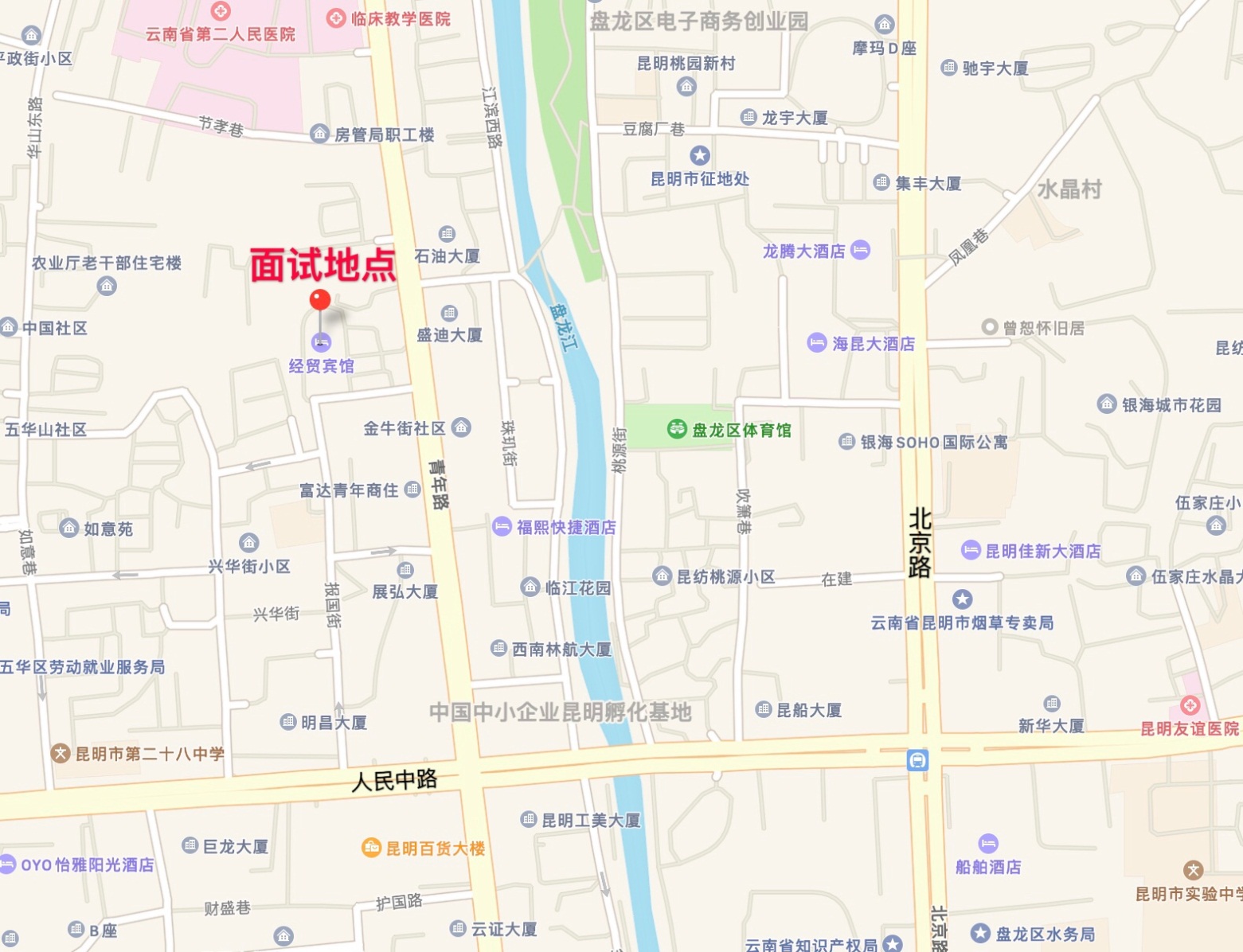 